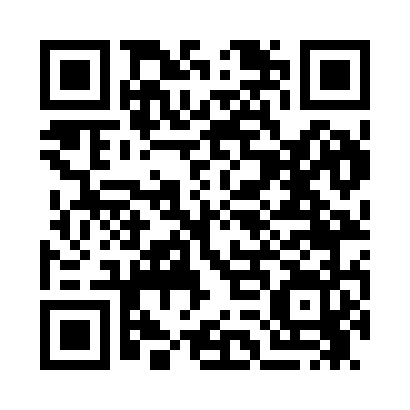 Prayer times for Saddlestring, Wyoming, USAMon 1 Jul 2024 - Wed 31 Jul 2024High Latitude Method: Angle Based RulePrayer Calculation Method: Islamic Society of North AmericaAsar Calculation Method: ShafiPrayer times provided by https://www.salahtimes.comDateDayFajrSunriseDhuhrAsrMaghribIsha1Mon3:355:271:125:198:5610:482Tue3:355:281:125:198:5610:483Wed3:365:281:125:198:5510:474Thu3:375:291:125:198:5510:475Fri3:385:301:125:208:5510:466Sat3:395:301:135:208:5410:457Sun3:415:311:135:208:5410:448Mon3:425:321:135:208:5310:439Tue3:435:331:135:198:5310:4210Wed3:445:341:135:198:5210:4111Thu3:455:341:135:198:5210:4012Fri3:475:351:135:198:5110:3913Sat3:485:361:135:198:5110:3814Sun3:495:371:145:198:5010:3715Mon3:515:381:145:198:4910:3616Tue3:525:391:145:198:4810:3417Wed3:545:401:145:198:4810:3318Thu3:555:411:145:188:4710:3219Fri3:575:421:145:188:4610:3020Sat3:585:431:145:188:4510:2921Sun4:005:441:145:188:4410:2822Mon4:015:451:145:178:4310:2623Tue4:035:461:145:178:4210:2524Wed4:045:471:145:178:4110:2325Thu4:065:481:145:178:4010:2126Fri4:085:491:145:168:3910:2027Sat4:095:501:145:168:3810:1828Sun4:115:511:145:158:3710:1629Mon4:135:521:145:158:3610:1530Tue4:145:531:145:158:3410:1331Wed4:165:541:145:148:3310:11